LIETUVOS RESPUBLIKOS AMBASADA LENKIJOS RESPUBLIKOJE 2022 m. RUGPJŪČIO MĖN. AKTUALIOS EKONOMINĖS INFORMACIJOS SUVESTINĖ2022-09-06(Data)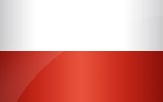 LENKIJAParengė: Liliana Jaroslavska, LR ambasados Lenkijos Respublikoje pirmoji sekretorė, tel. +48 22 622 13 50, el. paštas liliana.jaroslavska@urm.ltGabriel Gorbačevski, LR ambasados Lenkijos Respublikoje energetikos atašė, tel. +48 22 622 56 14, el. paštas gabriel.gorbacevski@urm.ltStanislav Vidtmann, LR ambasados Lenkijos Respublikoje transporto atašė, tel. +48 22 270 76 09, el. paštas stanislav.vidtmann@urm.ltDataPateikiamos informacijos apibendrinimasInformacijos šaltinisPastabosLietuvos eksportuotojams aktuali informacijaLietuvos eksportuotojams aktuali informacijaLietuvos eksportuotojams aktuali informacijaLietuvos eksportuotojams aktuali informacija2022 08 25Rekordiškai brangios dujos atsiliepia Lenkijos ekonomikai. Lenkijoje Grupa Azoty ir Anwil apriboja gamyba dėl didelių dujų kainų, šitie apribojimai paliečia ne tik trąšų pramonę. Pirmiausia smarkiai nukentėjo trąšų gamintojai, o dabar nerimą kelia maisto gamintojų situacija. Anglies dioksido (šalutinis trąšų gamybos produktas) trūkumas reikš, kad po kelių dienų, pavyzdžiui, mėsos įmonės turės didžiulę problemą. Apie 80–90 proc. kiaulienos ir paukštienos neįmanoma bus paskersti.Trąšų gamintojai iš Lenkijos ir Europos labai riboja arba net sustabdė savo gamybą dėl rekordinių dujų kainų. Jie aiškina, kad tokioje situacijoje gamyba nėra pelninga. Lenkijos mėsos gamyklos turi penkių ar šešių dienų anglies dioksido atsargų. Vėliau kiaulės ir naminiai paukščiai nebus skerdžiami, nes anglies dvideginio niekas neturi – interviu „Business Insider“ pabrėžė asociacijos „Polskie Mięso“ prezidentas Witold Choiński. Su problema tuoj pat susidurs ir gamintojai, nes kiaulių ar paukščių iš augintojų niekas nepirks, nes nebus kaip jų apdoroti.Taip pat alaus gamybai trūksta anglies dvideginio. Problemos iš esmės liečia visą gėrimų pramonę ir dar daugiau, patvirtino Carslberg Polska. Daugelio įmonių atsargos gali baigtis bet kurią dieną. Vienas iš Sumažėjus Grupa Azoty ir Anwili gamybai, įmonė Air Products sustabdė CO2 ir sauso ledo gamybą. Žaliavinio anglies dioksido tiekimas vykdomas vamzdynais ir nėra techninių galimybių, kurios leistų tiekti žaliavą kitu būdu. Situacija tikrai rimta, nes dauguma įmonių, gaminančių gėrimus neturi didelių CO2 atsargų.Pramonės atstovai tikisi skubaus valdžios atsako, kuris leis atkurti gamybą.Dramatyczna sytuacja producentów napojów. Brakuje dwutlenku węgla (businessinsider.com.pl)Dwutlenek węgla się kończy i zakłady mięsne za kilka dni mogą stanąć (businessinsider.com.pl)2022 08 23Trąšų gamybos sustabdymas. Grupa Azoty. Š. m. rugpjūčio 23 d. „Grupa Azoty“ priklausanti „Azoty Pulawy“ paskelbė 90 proc. mažinanti pagrindinės žaliavos – amoniako gamybą. Vandenilis yra būtinas amoniako gamybai Haber-Bosch metodu, o šis, savo ruožtu, pramoniniais kiekiais gaminamas iš metano, t.y. gamtinių dujų. Be amoniako nėra karbamido, naudojamo kaip trąšos, bet ir tolimesnės trąšų gamybos pradžios taško. Kaip paskelbė „Azoty Puławy“, įmonė sustabdo viso azoto trąšų segmento, daugiausia populiaraus kalcio amonio nitrato, gamybą.Likusi amoniako dalis bus naudojama amonio sulfato gamybai, kur naudojami sieros junginiai, kurie yra surenkami iš išmetamųjų dujų, bei paties amoniako ir karbamido (plačiau žinomo kaip AdBlue) vandeniniams tirpalams gaminti. Jie naudojami kaip SCR katalizatoriai, siekiant sumažinti azoto oksido emisiją iš automobilių variklių.„Azoty Pulawy“ taip pat nustojo gaminti plastiką, kurio pagrindą sudaro junginys, vadinamas kaprolaktamu, kuriame taip pat naudojamas amoniakas. Keliomis dienomis anksčiau Puławy nutraukė gamybą naudodamas melamino karbamidą, dervų, laminatų, klijų ir tt komponentą. Karbamidas pasirodė toks brangus, kad gaminio kaina nepadengė pagrindo kainos. Likusios „Grupa Azoty“ chemijos gamyklos Lenkijoje sekė Pulawy fabriko pavyzdžiu – jos nutraukė azoto trąšų, kaprolaktamo, taigi ir iš jo gaminamų poliamidų, gamybą.Pažymėtina, kad „Grupa Azoty“ yra antras didžiausias mineralinių trąšų gamintojas ES, bei trečias didžiausias poliamido 6 (iš kaprolaktamo) gamintojas ES.Anwil. „PKN Orlen“ koncernui priklausanti „Anwil“ trąšų gamykla po kelių valandų po „Grupa Azoty“ sprendimo paskelbė kalcio amonio nitrato gamybos sustabdymą. Priežastis – aukštos dujų kainos.Gamybos linijų prastovų metu „Anwil“ vykdys atnaujinimo ir investicinius darbus“, – pabrėžė „Orlen“.Užkulisiai. Liepą „Grupa Azoty“ ir „PGNiG“ pasirašytos metinės dujų tiekimo sutarties vertė gali įrodyti didelių chemijos pramonės patiriamų išlaidų mastą. Sutartis, indeksuota pagal rinkos kainas, galiosianti nuo 2022 m. rugsėjo 30 d. iki 2023 m. rugsėjo 30 d., buvo įvertinta 13,4 mlrd PLN (2,81 mlrd. EUR už 1 metus). Ankstesnė 4 metų sutartis, kurios galiojimas baigiasi rugsėjo pabaigoje, buvo įvertinta – to meto kainomis – maždaug 2 mlrd. PLN (0,42 mlrd. EUR už 4 metus). Skirtumas siekia 25 kartus.Žiniasklaidos pranešimais likus kelioms dienoms iki sprendimo stabdyti gamybos linijas, „Grupa Azoty“ vadovai (PL valstybės valdoma įmonė) nesėkmingai bandė įtikinti vyriausybę ir PGNiG (PL valstybės valdoma dujų rinkos įmonė), reikalaudami jiems parduoti dujas už mažiau nei 150 EUR/MWh.Anoniminis PL chemijos pramonės aukšto rango vadybininkas patikino žiniasklaidą, kad PL chemijos pramonė turi lanksčius kontraktus su „PGNiG“ ir jose nėra „take or pay“ formulės. Taip pat jis teigia, kad rugpjūtis ir rugsėjo pradžia yra blogiausias laikotarpis chemijos pramonei poreikio atžvilgiu - ūkininkai užsiima derliaus nuėmimu.Įtaka dujų suvartojimui. 2020 m. (naujausia prieinama informacija) Lenkijos pramonė suvartojo 14,95 mlrd. m3 dujų: 1) pramoninis perdirbimas - 9,87 mlrd. m3; 2) energijos gamyba ir tiekimas – 3,47 mlrd. m3; 3) kalnakasyba ir gavyba – 1,53 mlrd. m3; 4) vandentiekiai, nuotekų tvarkymas – 0,08 mlrd. m3. Pagal detalią statistiką chemijos pramonė 2020 m. sunaudojo 2,83 mlrd. m3 dujų.Įtaka kitoms pramonės šakoms. „Carlsberg Polska“ sustabdo alaus gamybą, nes „Anwil“ ir „Grupa Azoty“ sustabdė alaus gamybai reikalingo anglies dvideginio tiekimą.Be to, Grupa Azoty išsiuntė raštus pieno sektoriui su informacija, kad ji negali užtikrinti azoto rūgšties tiekimo, reikalingo gamybos linijų higienai palaikyti. Pieninės fiziškai nepajėgs išvalyti linijų ir užtikrinti gamybos higienos, todėl negalės gaminti.Taip pat anglies dioksidas ir skystas azotas yra labai svarbios mėsos gamybos dalys. Pradedant nuo skerdyklos iki šaldymo proceso. Todėl staigus sprendimas sustabdyti tiekimą kelia didžiulę grėsmę visai pramonei. Mėsos pramonė pažymi, kad be aušinimo dujų tiekimo skerdyklos turės sustabdyti gamybą.Vicepremjero pasiūlymas. Žiniasklaidos duomenimis, vyriausybė rado laikinų priemonių artėjančiai krizei įveikti. Neoficialiai, plano detales valstybės turto ministras ir vicepremjeras Jacek Sasin pristatė antradienio vyriausybės posėdyje, o idėjai pritarė premjeras Mateusz Morawiecki. Planas yra grindžiamas Ministro Pirmininko įsakymu „PGNiG“ ir „PGNiG Obrót Detaliczny“ parduoti gamtines dujas pasirinktoms įmonėms kainomis, ne didesnėmis nei vidutinės jų įsigijimo išlaidos, pridėjus vidutinę svertinę kapitalo kainą. Teisinis sprendimo pagrindas būtų Krizių valdymo įstatymas, o dėl jo panaudojimo oficialiai kreipsis į premjerą žemės ūkio ir kaimo plėtros ministras.https://wysokienapiecie.pl/74544-gaz-robi-sie-duszacy-dla-fabryk-chemicznych/https://wysokienapiecie.pl/74469-polski-i-europejski-przemysl-zdejmuje-noge-z-gazu/https://300gospodarka.pl/news/dwutlenek-wegla-gaz-ziemny-miesohttps://www.portalspozywczy.pl/mleko/wiadomosci/mleczarstwu-grozi-wstrzymanie-produkcji-przez-brak-co2-i-suchego-lodu,213418.htmlhttps://www.bankier.pl/wiadomosc/Carlsberg-Polska-wstrzymuje-produkcje-z-powodu-braku-dwutlenku-wegla-do-warzenia-piwa-media-8395413.htmlhttps://biznesalert.pl/business-insider-pgnig-kryzys-gaz-grupa-azoty-anwil-morawiecki-sasin/Investicijoms pritraukti aktuali informacijaInvesticijoms pritraukti aktuali informacijaInvesticijoms pritraukti aktuali informacija2022 08 25Užsienio įmonės mano, kad Lenkija išlieka patraukli ir saugi valstybė naujoms investicijoms. Polska nadal atrakcyjna. Inwestorzy nie przestraszyli się wojny za miedzą - rp.pl2022 09 05Taivano akumuliatorių gamintoja „ProLogium Technology“ svarsto galimybę Europoje įkurti 8 milijardų dolerių vertės ličio baterijų gamyklą, praneša konsultacinė įmonė „Accuracy“. Į trumpąjį sąrašą pateko Prancūzija, Vokietija, Lenkija ir Jungtinė Karalystė.ProLogium szuka europejskiej lokalizacji dla fabryki baterii o wartości 8 mld dolarów. Polska w grze - Computerworld - Wiadomości IT, biznes IT, praca w IT, konferencjeLietuvos verslo plėtrai aktuali informacijaLietuvos verslo plėtrai aktuali informacijaLietuvos verslo plėtrai aktuali informacijaLietuvos verslo plėtrai aktuali informacija2022 08 19Pramonės gamybos augimas vėl sulėtėjo, penktadienį pranešė Centrinė statistikos tarnyba. Tai reiškia aiškų Lenkijos ekonomikos varomosios jėgos sulėtėjimą. Tuo pat metu gamintojų infliacija, kuri gali turėti įtakos kainoms parduotuvėse, išliko aukšta. Ekspertai mano, kad Lenkijos pramonės duomenys toliau blogės, o gamintojų infliacija daugiausia priklausys nuo energijos kainų.Parduota pramonės produkcija 2022 metų liepą išaugo 7,6 proc. per metus, tačiau lyginant su praėjusiu mėnesiu, gamyba sumažėjo 6,5 proc.Gamintojų infliacija, kuri gali turėti įtakos kainoms parduotuvėse, išlieka didelė. Liepos mėnesį, lyginant su tuo pačiu laikotarpiu prieš metus, jis išaugo 24,9 proc. Mėnesio vertinimu gamintojų infliacija padidėjo 0,9%, t. y. šiek tiek lėčiau nei prognozuota (1,2%) ir lėčiausiai per metus.Pekao ekonomistai tviteryje paskelbė, kad labai tikėtina, jog birželis buvo dabartinio infliacijos ciklo pikas. Dėl pasaulinio ekonomikos lėtėjimo, pramonės žaliavų ir degalų kainos krenta. Didžiausias neapibrėžtumas infliacijos scenarijuose išlieka energijos kainomis", – atkreipė dėmesį "Pekao" ekspertai. Įmonių kainos Lenkijos elektros biržoje per metus išaugo beveik tris kartus.2022 metų liepą statybos ir surinkimo produkcijos kainos išaugo 13,4 proc., labiausiai pabrango chemijos produktų ir chemijos produktų gamyba.Słabsze dane z przemysłu. Wyraźne spowolnienie koła zamachowego polskiej gospodarki (businessinsider.com.pl)2022 08 25Mažesni internetiniai mažmenininkai turi suvienyti jėgas, kad reikliems vartotojams sudarytų patrauklias sąlygas ir kainas sudėtingomis sąlygomis. Elektroninės prekybos rinkos sulėtėjimas darosi vis labiau pastebimas, pavyzdys gali būti Zalando akcijų vertės kritimas per metus daugiau nei 70%. Tačiau atšaukti koronaviruso pandemijos pradėtus pokyčius sunku. Lenkijos centrinės statistikos tarnybos duomenimis, internetinių pardavimų dalis mažmeninėje prekyboje liepos mėnesį siekė 8,4 proc. lyginant su 7,4 proc. metais anksčiau. Strategy& (PwC grupė) šiemet prognozuoja Lenkijos elektroninės prekybos rinkos vertės padidėjimą 18,6%, iki 109 mlrd. PLN. 2027 metais rinkos vertė sieks 187 mlrd. PLN. E-sklepy przetrwają tylko razem - Puls Biznesu - pb.pl2022 08 23PGE ir Ørsted pristatė didžiausio Baltijos jūros vėjo jėgainių parko rangovą. Pirmasis Lenkijos vėjo jėgainių parkas Baltijos jūroje gavo oficialų rangovą. „Ørsted“ ir „Polska Grupa Energetyczna“ pasirinko rangovą, kuris statys didžiausią Baltijos jūros vėjo jėgainių parką – sujungtas „Baltica 2“ ir „Baltica 3“ koncesijas (bendra galia apie 2,5 GW). Įgyvendinimą vykdys „Ramboll Polska“ ir „Projmors Biuro Projektów Budownictwa Morskiego“.Rangovas taip pat bus atsakingas už dokumentacijos OWF Baltica statybos leidimui gauti parengimą. Pagal numatytą planą, pirmojo projekto etapo, t. y. iki 1045,5 MW galios Baltica 3 koncesijos, paleidimas turi įvykti 2026 m. Kitas etapas, t. y. Baltica 2 koncesija, kurio galia iki 1498 MW, bus pradėta eksploatuoti 2027 m.https://biznesalert.pl/morska-farma-wiatrowa-baltica-orsted-polska-grupa-energetyczna-offshore/2022 08 22Pirmame 2022 m. pusmetyje augo krova Lenkijos jūros uostose. Krovinių perkrauta 9,4 proc. daugiau palyginus su 2021 m. pirmuoju pusmečiu. Bendrai uostai perkrovė 61 533 tūkst. t. Krova labiausiai augo Gdansko uoste (+ 18,67 proc.). Šis augimas didėjo pirmiausia dėl padidintos naftos produktų (+ 44 proc.), anglies ir kokso krovos (+46,4 proc.). Gdynės ir Szczecin-Swinoujscie uostose augimas buvo mažesnis 1,91 ir 2,85 atitinkamai. Pirmame š. m. pusmetyje visi Lenkijos uostai perkrovė 1 586 664 TEU. Tai 1,12 proc. daugiau nei 2021 m. sausio-birželio mėnesiais. Gdanske pirmame pusmetyje perkrauta 1,07 mln. TEU (+2,37 proc.). Tačiau Gdynės uoste konteinerių perkrovimas sumažėjo 0,13 proc, o Szczecin-Swinoujscieje net 16,1 proc. Ro-ro krovinių aptarnauta 11,2 tūkst. (+2,6 proc.)  frachto vienetų daugiau nei 2021 m. pirmame pusmetyje. Ro-ro augo Gdansko ir Gdynės uostose, bet Szczecino-Swinoujscies sumažėjo.https://intermodalnews.pl/2022/08/22/wzrosly-przeladunki-w-polskich-portach-w-i-polowie-2022-roku/2022 08 11Lenkija laikinai ilgina vairuotojų darbo laiką. Kaip informavo infrastruktūros ministerija dėl ypatingos situacijos atsiradusios, dėl karo Ukrainoje, nuo š. m. rugpjūčio 12 iki š. m. rugsėjo 30 d., suderinus su Europos Komisija, ilginamas maksimalus vairuotojų darbo laikas. Sprendimas galioja tarptautinėse vežimuose ir vežimuose Lenkijos viduje. maksimalus leidžiamas dienos darbo laikas (vairavimo laikas) didinamas nuo 9 iki 11 valandų;maksimalus savaitinis vairavimo laikas didinamas nuo 56 val. iki maksimaliai 60 val.;maksimalus dviejų savaičių vairavimo laikas  didinamas nuo 90 iki maksimaliai 96 val.;maksimalus vairavimo laikas po kuriuo būtina 45 min. trukmės pertrauka ilginamas nuo 4 val. 30 min. iki 5 val. 30 min.numatoma galimybė vairuotojui praleisti savaitinį reguliarų poilsį transporto priemonėje, jei šioje transporto priemonėje yra tinkama vieta kiekvieno vairuotojo miegui.Šį IM sprendimą sveikina vežėjai. Tarptautinių vežėjų asociacijos pirmininkas Jan Buczek pareiškė, kad jei pasiūlytas laikinas sprendimas bus naudingas vairuotojams ir neš ekonominę naudą bus siekiama panašius sprendimus įvesti ES lygiu.https://logistyka.rp.pl/krajowe/art36864171-polska-wprowadza-odstepstwa-od-czasu-pracy-kierowcyLietuvos turizmo sektoriui aktuali informacijaLietuvos turizmo sektoriui aktuali informacijaLietuvos turizmo sektoriui aktuali informacijaLietuvos turizmo sektoriui aktuali informacija2022 08 29Baigiama via Baltica atkarpos Szczuczyn-Elk Poludnie statyba. Kaip paraneša Generaliniė kelių direkcija (GDDKiA) rugsėjo viduryje 23, 3 km ilgio S 61 kelio (Via Baltica greitkelio dalis) atkarpa tarp vietovių Szczuczyn ir Elk Poludnie bus atiduota naudojimui. Statybos pabaiga sutaps su žiedinės sankryžos Elko mieste pridavimu judėjimui. Pažymėtina, kad atkarpa Szczuczyn - Ełk Południe yra viena iš trijų greitkelio S61 (Via Baltica) atkarpų statomų Varmijos-Mozūrų vaivadijos teritorijoje. Praeitų metų pabaigoje naudojimui buvo priduota atkarpa Wysokie –Raczki, o kitais metais bus baigta S 61 kelio Elk Poludnie- Wysokie atkarpa. https://www.gov.pl/web/gddkia-olsztyn/s61-szczuczyn---elk-poludnie-na-finiszu2022 08 16PKP Intercity su nauju rekordu. Liepos mėnesį vežėjas fiksavo aukščiausią paklausą. Jo paslaugomis pasinaudojo 6,5 mln. keleivių. Tai 34 proc. daugiau nei 2019 m. liepa ir 46 proc. daugiau nei 2021 m. liepos mėn. https://www.nakolei.pl/pkp-intercity-z-kolejnym-rekordem-blisko-65-mln-pasazerow-w-lipcu/Mugė TT Warsaw įvyks lapkričio 24-26 d. PTAK EXPO Varšuvoje. TT Warsaw - Międzynarodowe Targi TurystyczneBendradarbiavimui MTEPI srityse aktuali informacijaBendradarbiavimui MTEPI srityse aktuali informacijaBendradarbiavimui MTEPI srityse aktuali informacijaBendradarbiavimui MTEPI srityse aktuali informacijaNaujienas apie Gyvybės mokslų sektorių Lenkijoje galima sekti gretimoje skiltyje esančiose interneto svetainėse. BioForum Związek Firm BiotechnologicznychPolish Biotech DatabaseLietuvos ekonominiam saugumui aktuali informacija Lietuvos ekonominiam saugumui aktuali informacija Lietuvos ekonominiam saugumui aktuali informacija Lietuvos ekonominiam saugumui aktuali informacija 2022 08 26Zlotas ir toliau silpsta ( 1 euras - 4,74 PLN), o franko kursas vėl  artėja prie  5 PLN. Lenkijos zlotas yra viena silpniausių valiutų regione pastaraisiais metais. Blogiau sekasi tik Vengrijos forintui. Zloto vertės kritimas nėra palankus kovai su infliacija ir gali sujaukti Lenkijos nacionalinio banko, kuris paskelbė apie artėjančią palūkanų normų kėlimo ciklo pabaigą, planus. Jei Lenkijos valiuta ir toliau silpnės, gali prireikti toliau didinti palūkanų normas. Valiutų rinkoje karaliauja doleris, kuris yra brangesnis už eurą. Amerikos valiuta yra traktuojama kaip saugus prieglobstis neramiais laikais. Be kita ko, dolerio kursas kyla  dėl naujausių FED atstovų pareiškimų. Eurą nuolat spaudžia energetikos krizė. Pasaulis žiūri į Kiniją, kur valdžia sumažino palūkanų normas, kad išgelbėtų ekonomiką nuo nuosmukio. Rinkoje vyrauja rizikos vengimas, o tai palankiai vertina „žaliuosius“, – pabrėžia „TMS Brokers“ ekspertai. Besivystančių šalių valiutos, įskaitant zlotą, kenčia.https://www.rp.pl/finanse/art36911311-zloty-wciaz-slabnie-frank-ponownie-jest-blisko-5-zlTego najbardziej boi się RPP. Słaby złoty może pokrzyżować plany prezesa Adama Glapińskiego (businessinsider.com.pl)2022 08 23Lenkijos Vyriausybė pratęsė antiinfliacinio skydo veikimą nuo 2022 metų spalio 31 dienos iki gruodžio 31 dienos, informuoja Vyriausybės informacijos centras. Vien dėl lengvatinių PVM tarifų išlaikymo ateinančius du mėnesius valstybės biudžeto pajamos sumažės 4,8 mlrd. zlotų. Antiinfliacinis skydas apima:● 0 proc. pagrindinių maisto produktų PVM tarifai (sumažinti nuo 5 proc.);● 0 proc. PVM tarifai gamtinėms dujoms (mažinimas nuo 23 proc. ir nuo 2022 m. vasario 1 d. nuo 8 proc.);● 5 proc. PVM tarifai elektrai (sumažinti nuo 23%);● 5 proc. PVM tarifai sisteminei šilumai (šildymui iš radiatorių) (mažinimas nuo 23 proc. ir nuo 2022 m. vasario 1 d. nuo 8 proc.);● 8 proc. PVM tarifai degalams (sumažinti nuo 23 proc.);● kai kurių degalų pardavimas, atleidžiamas nuo prekybos mokesčio;● 0 proc. PVM tarifai trąšoms ir kai kurios žemės ūkio gamybą remiančios priemonės (mažinimas nuo 8 proc.);● iki ES minimumo sumažintas akcizas elektrai, kai kuriems degalams ir lengvam šildymo kurui.Rząd przedłuża tarczę antyinflacyjną o 2 miesiące. Koszt: 4,8 mld zł - rp.pl2022 08 25Gdansko uostas antrasis Baltijos jūrojePasak Gdansko uosto vadovo Lukasz Greinke Gdansko uostas aplenkė Rusijos Primorsko uostą pagal krovą ir išlaikė pirmąją vietą pagal konteinerių perkrovimą. Labiausiai išaugo medienos perkrovimai. Taip pat rudos ir energetinių žaliavų – degalų ir anglies. Apmažėjo skaldos ir sieros perkrovimas (žemiau: Baltijos jūros uostų reitingas).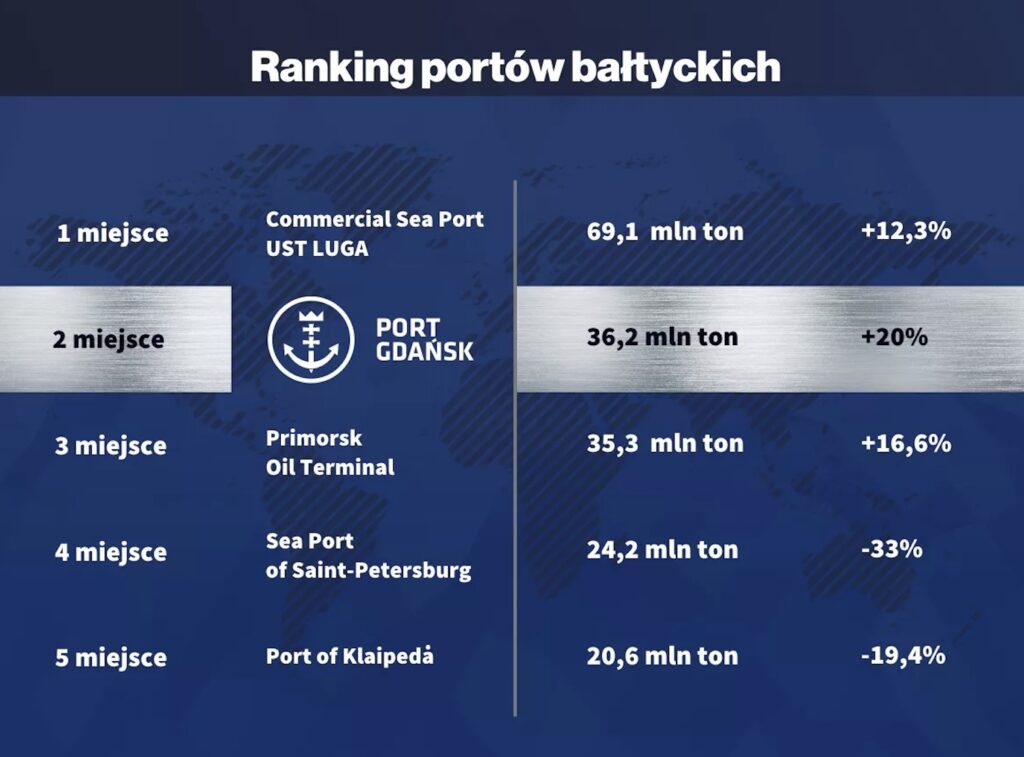 https://intermodalnews.pl/2022/08/25/port-gdansk-na-drugim-miejscu-na-baltyku/2022 08 23Pirmame 2022 m. pusmetyje mažesnis judėjimas Brestas-Terespolis geležinkelio perėjoje. Karas Ukrainoje ir sankcijos Rusijai ir Baltarusijai ženkliai sumažino per šią perėją įvažiuojančių į Lenkiją traukinių skaičių. Sumažėjimas palietė visų kategorijų traukinius tačiau labiausiai tuos, kurie vežą  iš RU ir BY sankcionuotus krovinius (įskaitant naftos produktus ir anglį). Visuose Malaszewicze terminaluose pirmame pusmetyje aptarnauta 2876 intermodalinių traukinių, kas yra 16 proc. mažiau palyginus su praeitais metais. Tačiau reikia pažymėti, kad šis skaičius neapima visų konteinerinių traukinių, kurie peržengia perėją Brestas-Terespol, nes dalis jų buvo aptarnaujama netolėse esančiose stotyse. Dalis jų taip pat nebuvo klasifikuojama kaip intermodaliniai traukiniai, bet pasienio. Kinijos geležinkeliai informavo, kad nuo š. m. sausio iki liepos mėn. į Europą išsiustų intermodalinių traukinių skaičius išaugo 3 proc. palyginus su 2021 metų pirmu pusmečiu, o konteinerių skaičius transportuotų Naujuoju Šilko Keliu padidėjo 4 proc. Tačiau šie duomenis apima visus NŠK transporto koridorius, taip pat aplenkiančius Lenkiją. Lenkijos transporto įstaiga (UTK) neturi duomenų kiek perkrauta konteinerių Malaszewicze terminaluose pagal mėnesius bei duomenų apie kiek traukinių aptarnavo atskiri čia veikiantys operatoriai.https://intermodalnews.pl/2022/08/23/mniejszy-ruch-kolejowy-na-przejsciu-brzesc-terespol-w-i-polroczu-2022-roku/2022 08 10Gdansko uostas priima krovinius iš Ukrainos. Nuo š .m. gegužės mėn. Gdansko uoste veikiantis perkrovimų operatorius Port Gdanski Eksploatacja perkrovė 245893 tūkst. tonų krovinių iš Ukrainos, įskaitant skardą rulonuose, geležies lydinių blokus, plieno luitus, geležies rudą. Kroviniai į Gdanską atvyksta iš Krivoj Roh. Kroviniai vyksta iš Gdansko uosto į Kosta Riką,  Dominiką, Kanadą. https://intermodalnews.pl/2022/08/10/nowe-ladunki-z-ukrainy-w-porcie-gdansk/Geodis planuoja plėsti Spedcont konteinerių terminalą. Prancūzų firma Geodis investuoja virš 80 mln. PLN Lodzės specialioje ekonominėje zonoje (SSE). Geodis grupei priklausanti firma Spedycja Polska – Spedcont iš SSE perka 5,5 ha papildomos teritorijos, kurioje bus statoma 1 ha ploto konteinerių perkrovimo stotis (Container Freight Station) su privažiavimo keliais ir papildomą infrastruktūra. Įgyvendinus šią investiciją Spedcont taps didžiausiu sausumos terminalu Lenkijoje, jo bendras plotas viršys 18 ha. Jame, per dieną, galima bus perkrauti 12 traukinių. Pažymėtina, kad nuo 2013 m. į šį terminalą atvyksta traukiniai iš Kinijos. Šiais metais jų jau atvyko 500. ^iemet Spedcont paleido jungtys su Italija ir Vokietiją (po du kursus per savaitę) ir planuoja naujas tranzitines trasas į Prancūziją, Rumuniją bei Mongoliją.https://logistyka.rp.pl/szynowy/art36833731-geodis-rozbuduje-lodzki-terminal-kontenerowy-liczac-na-pociagi-z-chin2022 08 11Ispanai paleidžia iš Chelmo sauso terminalo pilotinį traukinį su Ukrainos kukurūzais. Pilotinį projektą paleido Ispanijos valstybinis vežėjas Renfe Mercancias. 25 konteineriuose bus pervežta į Madridą 600 tonų kukurūzų, pakrautų Chelmo sausame terminale. Traukinys į Lenkijos pasienyje esantį terminalą atvyks iš Barselonos per Lodzę (trasos ilgis 2400 km.). Chelmo terminale yra europinės ir 1520 mm vėžes. Ispanai įgyvendina projektą kartu su Kombiverkehr i DB Cargo Polska. Trasą tarpusavyje suderino Ispanijos ir Ukrainos valdžios.https://intermodalnews.pl/2022/08/11/hiszpanski-pociag-przewiezie-ukrainska-kukurydze-z-etc-terminalu-w-chelmie/Vokietija priešinasi Lenkijos planams statyti konteinerinį uostą prie Swinoujscies. Uostą, kurio numatytas pajėgumas būtų 2 mln. standartinių konteinerių per metus,  planuojama statyti Lenkijai priklausančioje saloje Wolin, 8 km atstumu nuo vokiečių kurorto Ahlbeck esančio saloje Uznam. Vokietijos dienraštis ,,Die Zeit“ rašo, kad vietinių administracinių vienetų burmistrai nori sustabdyti projektą. Meklenburgo-Pomeranijos žemės vyriausybė kreipęsi į Lenkiją su prašymų įjungti jos atstovus į tvirtinimo procedūrą (tai privaloma pagal tarptautinės sutartys ir ES direktyvas), tačiau atsakymo negauta. Lenkijos infrastruktūros ministerija teigia, kad ,,rimtai traktuoja aplinkosauginį aspektą“, tačiau neatsako ar Meklenburgo-Pomeranijos atstovai dalyvaus tvirtinimo procedūroje. Swinoujscies prezidentas Janusz Zmurkiewicz teigia, kad panašios kritikos iš vokiečių sulaukta kai buvo statomas Swinoujscieje SGD terminalas. Tačiau jo statyba nepaveikė turistų skaičiaus mažėjimo Uznam kurortuose.https://www.portalmorski.pl/wiadomosci/porty-logistyka/51696-die-zeit-mieszkancy-uznamu-z-niemiec-nie-chca-budowy-terminalu-kontenerowego-w-swinoujsciuVokietijos „dujų šoko“ įtaka Lenkijos ekonomikai. Prancūzijos kapitalo banko „Credit Agricole“ Lenkijos padalinio ekonomistai įvertino potencialaus dujų trukumo Vokietijoje galimas pasekmes Lenkijos ekonomikai. Vokietija yra pagrindinė Lenkijos eksporto kryptis ir Vokietijos ekonomikos būklė stipriai įtakoją Lenkijos ekonomiką. Analizės santrauka:Eurostato duomenimis, 35,8 % viso Vokietijos pramonėje suvartojamos energijos yra iš dujų. Dujų, kaip energijos šaltinio, suvartojimas sektoriuose skiriasi ir svyruoja nuo 6 % medienos ir medienos gaminių gamyboje iki 55 % maisto, gėrimų ir tabako gamyboje. Tačiau šie procentai nėra tiesiogiai proporcingi atskirų pramonės šakų jautrumui dujų tiekimo sutrikimams.„Credit Agricole“ analitikai pasikonsultavę su pramonės ekspertais, pasirinko Vokietijos perdirbimo kategorijas, ypač jautrias „dujų šokui“.  Analizės tikslais „Credit Agricole“ daro prielaidą, kad tokiose pramonės šakose, kaip „metalo gamyba“, „gatavi metalo gaminiai“, „chemijos ir chemijos produktų gamyba“, „popieriaus ir popieriaus gaminių gamyba“, gamyba sumažės 50 proc. Kitose šakose tokiose kaip „tekstilės, drabužių, avalynės ir odos gamyba“ bei „kokso ir rafinuotų naftos produktų gamyba ir perdirbimas“ daroma prielaida, kad gamyba sumažės 30 proc. Taip pat daroma prielaida, kad likusiose perdirbimo (be maisto gamybos) ir statybos kategorijų gamyba sumažės 10 proc. Banko analitikai mano, kad Vokietijos vyriausybė imsis veiksmų, kad išlaikytų maisto gamybos tęstinumą. Taip pat daroma prielaida, kad dujų tiekimo sutrikimai tiesiogiai neprisidės prie paslaugų aktyvumo mažėjimo. Tačiau paslaugų sektoriaus veikla taip pat patirs antrinį poveikį, susijusį su produkcijos sumažėjimu kitose pramonės šakose, kurioms teikiamos paslaugos.Bankas prognozuoja, kad aprašytas gamybos nuosmukis tam tikruose ekonomikos segmentuose įvyks Vokietijoje šių metų ketvirtąjį ketvirtį ir truks iki 2023 m. I ketvirčio pabaigos. Šoko mastas yra labai neapibrėžtas – sunku įvertinti, kaip greitai įmonės galės pereiti prie alternatyvaus dujų energijos šaltinio. Šoko mastas priklausys ir nuo meteorologinių sąlygų šildymo sezono metu bei pagalbos priemonių, kurių imasi Vokietijos vyriausybė. Pabrėžtina, kad žemiau pateiktoje analizėje dujų tiekimo sutrikimų ir gamybos mažėjimo pasekmes pateikiamos tik Vokietijoje.Vokiečių „dujų šoko“ padariniai buvo suskirstyti į:tiesioginį poveikį, kuris atspindi tiesioginį gamybos sumažėjimo Vokietijoje poveikį Lenkijos pramonės įmonių, kurios yra tiesioginės komponentų ir pusgaminių tiekėjos Vokietijos perdirbimo reikmėms, veiklai. Šie efektai pasireikš Lenkijoje iškart po gamybos sumažėjimo Vokietijoje.netiesioginį poveikį, kuris yra antrinis „dujų šoko“ poveikis. Jie apima, be kita ko gamybos sumažėjimą Lenkijos įmonėse, kurios tiekia tarpines prekes kitų Lenkijos įmonių, kurios yra tiesioginės tiekėjos Vokietijos įmonėms, poreikiams. Į netiesioginį poveikį taip pat atsižvelgiama sumažėjusią gamybą Lenkijos įmonėse, kurios bendradarbiauja su užsienio tiekėjais Vokietijos įmonėms. Dėl plataus (dažnai tarptautinių) jungčių tinklo netiesioginis poveikis gali visiškai pasireikšti su tam tikru vėlavimu dėl dujų tiekimo Vokietijoje pertrūkių.Gamybos sumažėjimas Lenkijoje dėl „dujų šoko“ Vokietijoje„Credit Agricole“ skaičiavimais, galima daryti išvadą, kad Lenkijos ekonomikoje 2022 m. IV – 2023 m. I ketv. laikotarpyje pridėtinė vertė bus 1,5% mažesnė, palyginti su scenarijumi be „dujų šoko“ Vokietijoje. Dėl šoko kilmės ir prekybos ryšių tarp Lenkijos ir Vokietijos šis sukrėtimas bus sutelktas į gamybą. Banko analitikai skaičiuoja, kad gamybos pridėtinė vertė per šį laikotarpį sumažės 3,5 proc. Manoma, kad „dujų šokas“ Vokietijoje sumažins vidutinį metinį BVP augimą Lenkijoje 0,4 procentinio punkto 2022 metais ir 0,3 procentinio punkto 2023 metais.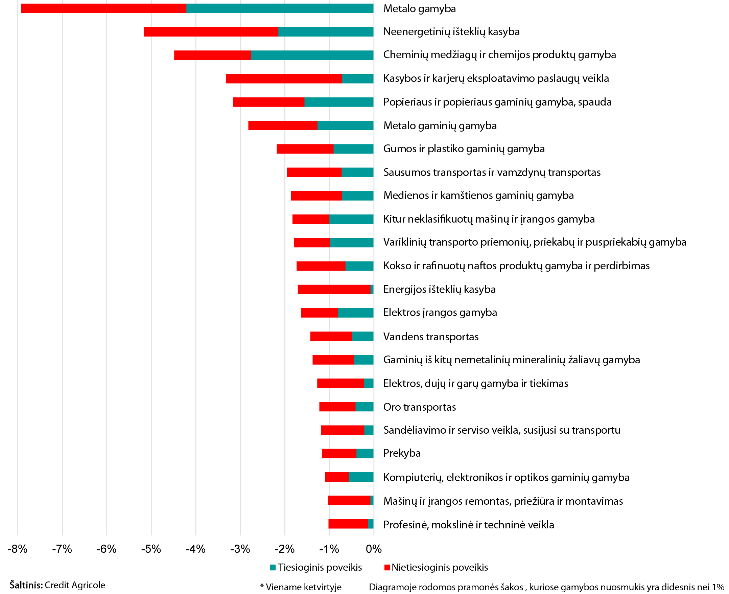 Nuoroda į analizę (lenkų kalba): https://static.credit-agricole.pl/asset/m/a/k/makromapa-20220711_23987.pdf2022 08 26Dujotiekis Lenkija-Slovakija oficialiai atidarytas. Š. m. rugpjūčio 26 d. Slovakijos ir Lenkijos ministrai pirmininkai atidarė naują Lenkijos ir Slovakijos dujų jungtį. Bendras nutiesto dujotiekio ilgis viršija 165 km, iš kurių 61 km yra Lenkijos pusėje. Dujotiekis leis siųsti 5,7 mlrd. m3 per metus Lenkijos link ir 4,7 mlrd. m3 Slovakijos kryptimi. Kaip sakė PL ministras pirmininkas Mateusz Morawiecki, dujotiekis tarp Lenkijos ir Slovakijos yra įrodymas, kad šiaurės-pietų jungtys gali sustiprinti saugumą tarp mūsų šalių. „Šis dujotiekis taip pat yra puiki „Trijų jūrų iniciatyvos“ investicija, kuri kuria savo saugumą“, – pridūrė jis.Morawiecki padėkojo, be kita ko Slovakijos ministrui pirmininkui „už asmeninį įsipareigojimą kurti saugumą remiantis Šiaurės ir Pietų sistema“. „Tai taikos dujotiekis, kuris sukuria saugumo bendruomenę, pagrįstą strategine Trijų jūrų iniciatyvos bendruomene“, – sakė Mateusz Morawiecki.Kitas pranešėjas buvo Slovakijos ministras pirmininkas Eduard Heger: „Beprecedentė, žiauri Rusijos invazija į Ukrainą parodė, kad su Rusija negalima elgtis kaip su partneriu. Rusija, be įsiveržimo į Ukrainą, paskelbė hibridinį karą Europos Sąjungai. Vienas iš šio karo elementų yra energetikos sektorius, kuriame streikui ruošiamasi nuo praėjusių metų, pradedant nuo „Gazprom“ dujų saugyklų Europoje ištuštinimo ir neužpildymo“, – sakė jis.Naujos jungties dėka Lenkija, o taip pat ir Lietuva taip pat turės infrastruktūros prieigą prie kitų nepriklausomų nuo Rusijos dujų šaltinių, esančių Pietų Europoje (per SGD terminalus Graikijoje, Turkijoje, Kroatijoje), Šiaurės Afrikoje ir Kaukaze. Slovakija iš kitos pusės gavo prieigą prie Svinoujscies ir Klaipėdos SGD terminalų.https://www.money.pl/gospodarka/rusza-gazociag-polska-slowacja-polaczenie-oficjalnie-uruchomione-6805500884359936a.htmlhttps://serwisy.gazetaprawna.pl/energetyka/artykuly/8524904,uruchomienie-gazociagu-polska-slowacja-energetyka-przesyl.htmlhttps://biznesalert.pl/gazociag-polska-slowacja-otwarcie/„PGNiG“ skolinasi iš Kinijos banko. Remiantis „PGNiG“ pranešimu, „PGNiG“ pasirašė paskolos sutartį su Kinijos banku „Industrial and Commercial Bank of China“. Sutartis apima kredito liniją iki 120 mln. eurų ir galios 12 mėnesių nuo sutarties pasirašymo dienos.Nuo pat energetikos krizės, susijusios su rekordiškai aukštomis dujų kainomis, pradžios „PGNiG“ finansinė padėtis buvo sunki. Įmonė yra remiama, be kita ko, iš Kompensacijų įstatymo, kai iš valstybės biudžeto padengiamas skirtumas tarp dujų pirkimo ir pardavimo individualiems vartotojams rinkos kainos. Remiantis pusmetinėje ataskaitoje pateikta informacija, „PGNiG“ skola siekia maždaug 16 mlrd. PLN. Bendrovė anksčiau pasirašė paskolos sutartis su PEKAO SA ir BGK už daugiau nei 25 mlrd. PLN.https://www.bankier.pl/wiadomosc/PGNIG-Zawarcie-umowy-kredytu-z-Industrial-and-Commercial-Bank-of-China-Europe-S-A-Oddzial-w-Polsce-8394048.htmlhttps://biznesalert.pl/polska-energetyka-kryzys-gaz/Bendra ekonominė informacijaBendra ekonominė informacijaBendra ekonominė informacijaBendra ekonominė informacija2022 08 19Centrinė statistikos tarnyba pranešė, kad vidutinis darbo užmokestis įmonėse 2022 metų liepą padidėjo 15,8 proc. ir sudarė 6778,63 PLN bruto. Tai aukščiausias nominalios vertės lygis istorijoje. Liepos mėn. darbo užmokesčio augimas Lenkijos įmonėse buvo didžiausias per 22 metus. Vidutinis darbo užmokestis auga greičiau nei infliacija. Tačiau tokia padėtis gali būti tik laikina, atsižvelgiant į jau matomą ekonomikos sulėtėjimą. Vidutinio darbo užmokesčio padidėjimas liepos mėnesį gali būti iškraipytas dėl priedų sumokėtų kalnakasybos pramonėje, dėl kurių darbo užmokesčio dinamika padidėjo maždaug 2 procentiniais punktais. Taip pat buvo skiriami priedai energetikos, žemės ūkio ir miškininkystės srityse. Darbo užmokesčio augimas dėl sulėtėjusios ekonominės veiklos atlėgs. Be to, premijos dažniausiai yra vienkartinės, todėl toks didelis darbo užmokesčio augimas kaip liepą artimiausiais mėnesiais yra negalimas. Ekonomistų vertinimu kainos vidutiniškai kils greičiau nei atlyginimai, lenkų perkamoji galia sumažės.Płace zostały potężnie zaburzone. Kolejne dane nie będą tak mocne i zmaleje siła nabywcza Polaków (businessinsider.com.pl)Lipiec ze wzrostem zatrudnienia i wynagrodzeń. GUS podał dane - GazetaPrawna.plParodos, renginiaiParodos, renginiaiParodos, renginiaiParodos, renginiaiNuoroda į parodų Lenkijoje kalendoriųTrade Fairs & Exhibitions in Poland! (targi.com)Nuoroda į parodų Ptak Warsaw EXPO organizatoriaus kalendorių:Kalendarz targów i eventów w Polsce - Warszawa - Ptak Warsaw ExpoNuoroda į parodų Poznanėje organizatoriaus kalendorių:Grupa MTP - Ingeniously Crafted EventsMaisto mugės Lenkijoje:https://warsawfoodexpo.pl/ kitąmet;https://www.worldfood.pl/home/ kitąmet; https://www.polagra.pl/en rugsėjį Poznanėje.Strona główna - natura FOOD & beECO rugsėjį Lodzėje; https://bioexpo.pl/ spalį Varšuvoje.Targi HORECA - Hotel, Restaurant, Catering/Café lapkritį Krokuvoje. Kita ekonominiam bendradarbiavimui aktuali informacijaKita ekonominiam bendradarbiavimui aktuali informacijaKita ekonominiam bendradarbiavimui aktuali informacijaKita ekonominiam bendradarbiavimui aktuali informacijaInformacija apie viešuosius pirkimus Lenkijoje:Aktualne ogłoszenia przetargowe | Grupa Biznes Polska (biznes-polska.pl)iKomunikaty - zamówienia publiczne, ogłoszenia - Serwis GazetaPrawna.pl